В воскресный день - в библиотеку!
1 октября в Городской библиотеке №2 состоялась экскурсия, участие в которой приняли представители городской общественной организации многодетных семей "Многодетки из Югры" и учащиеся лянторских школ.
Гости познакомились с историей библиотеки и её достижениями, с особенностями в работе с читателями, с богатейшими книжными фондами абонемента и читального зала, а также, с основами библиотечного дела и профессией библиотекаря. Экскурсия закончилась, но девчонки и мальчишки ещё долго листали страницы полюбившихся журналов и книг, и, конечно, общались. Уверены, что участники экскурсии станут постоянными читателями нашей библиотеки.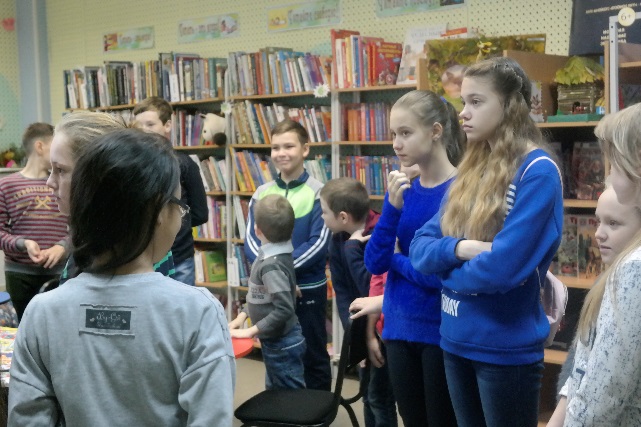 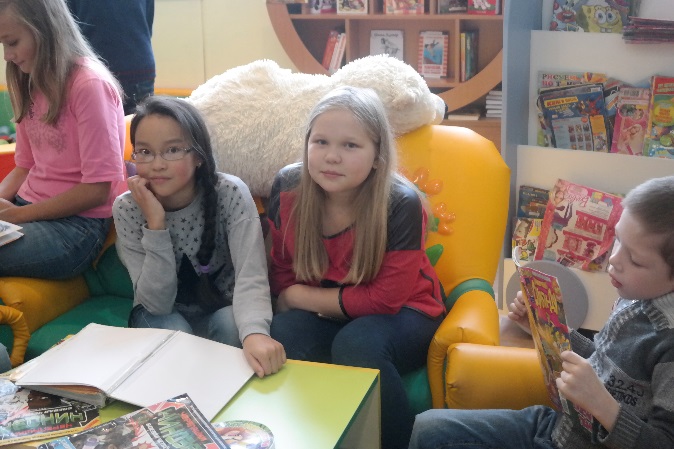 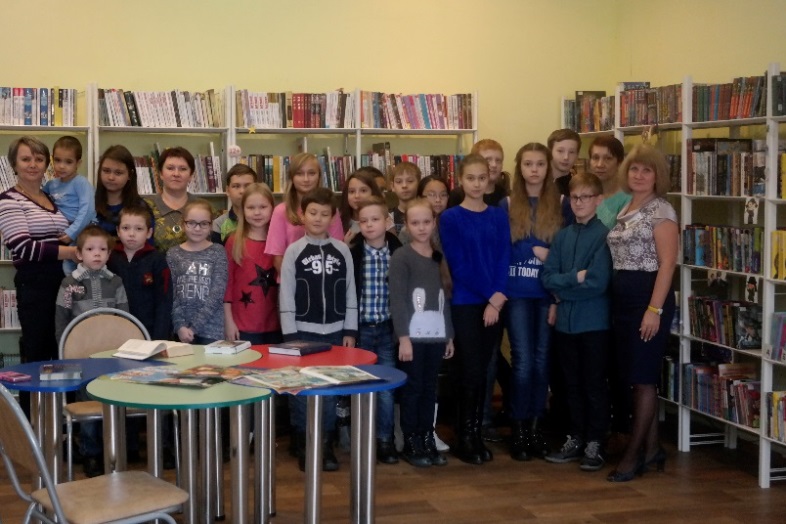 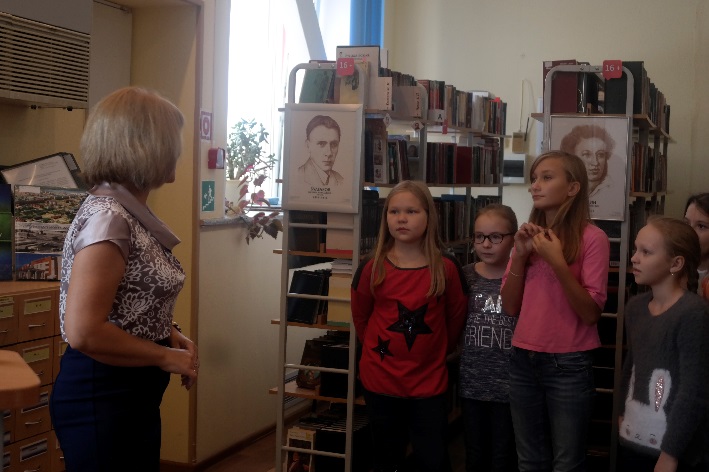 